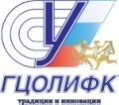 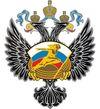 Министерство спорта Российской ФедерацииФедеральное государственное бюджетное образовательное учреждение высшего   образования «Российский государственный университет физической культуры, спорта, молодежи и туризма (ГЦОЛИФК)»УВАЖАЕМЫЕ КОЛЛЕГИ!Приглашаем Вас принять участие воВсероссийской научно-практической конференциис международным участием «АКТУАЛЬНЫЕ ПРОБЛЕМЫ ПОДГОТОВКИ СПОРТСМЕНОВ ВЫСОКОЙ КВАЛИФИКАЦИИ В КОМАНДНО-ИГРОВЫХ ВИДАХ СПОРТА»29-30 ноября 2017 г.МЕСТО И ВРЕМЯ ПРОВЕДЕНИЯ КОНФЕРЕНЦИИКонференция проводится 29-30 ноября 2017 г. по адресу: 105122, Москва, Сиреневый бульвар,  д. 4, РГУФКСМиТ. Срок подачи заявок для участия в конференции до 29 октября 2017 г.Срок подачи материалов участниками до 25 октября 2017 г. (эл. почта: nou_sportedu@mail.ru).НАПРАВЛЕНИЯ РАБОТЫ КОНФЕРЕНЦИИПсихолого-педагогические проблемы подготовки спортсменов высокой квалификации в командно-игровых видах спорта.Теоретико-методологические аспекты развития командно-игровых видов спорта.Биомеханические аспекты совершенствования технических приемов в технической подготовке спортсменов.4. Медико-биологические аспекты подготовки спортсменов высокой квалификации в командно-игровых видах спорта. ПОРЯДОК ПРЕДСТАВЛЕНИЯ НАУЧНЫХ МАТЕРИАЛОВДо проведения Конференции будет выпущен электронный сборник с присвоением № ISBN, который будет размещен на сайте  РГУФКСМиТ  в разделе Научная деятельность → Сборники статей. Сборник будет зарегистрирован в наукометрической базе РИНЦ (Российский индекс научного цитирования). Прием научных материалов (статей) осуществляется до 25 октября 2017 г.  в адрес электронной почты  е-mail: nou_sportedu@mail.ru или kafhandball@sportedu.ru,  doctorsahar2@mail.ru, оформленные с соблюдением следующих требований:Требования к оформлению материалов–  статья принимается на русском (английском) языке; – объем – от 3 до  8 страниц формата А4, текстовый редактор Windows  (Word) 95/97/2000/2003/XP включая библиографию, таблицы и рисунки; –  шрифт – Times New Roman, кегль 14, нежирный, междустрочный интервал одинарный;–  поля (правое, левое, нижнее, верхнее) – , выравнивание по ширине, красная строка      – 1,25;  –   статья оформляется как отдельный файл; –  оформление статьи: название – по центру страницы полужирным шрифтом прописными (заглавными) буквами, через строку (курсивом с выравниванием по правому краю) – фамилия и инициалы автора (ов), научная степень и звание, электронная почта (для связи с автором) название организации, страна, город; аннотация работы и ключевые слова (на русском языке); название, данные об авторе, аннотация и ключевые слова (на английском языке). –   в статье должны быть отражены следующие разделы: введение, цель исследования, методы исследования, методика, результаты исследования, выводы, библиография. Библиографические ссылки следует оформлять по ГОСТу Р7.1-2003 в алфавитном порядке. Материалы публикуются в авторской редакции (авторы/соавторы несут полную ответственность за представленные материалы).Материалы, оформленные  с нарушениями настоящих требований, могут быть отклонены  от последующей публикации в электронном сборнике научных трудов без дополнительного предупреждения.УСЛОВИЯ УЧАСТИЯ В КОНФЕРЕНЦИИОрганизационный взнос за ОЧНОЕ участие  для молодых учёных (студентов, магистрантов, аспирантов и соискателей) из  регионов России и  стран ближнего зарубежья − 500 руб.; для участников из регионов России и стран ближнего зарубежья  – 1000 руб.;  для представителей зарубежных стран – 3000 руб.; включает в себя: официальную регистрацию в качестве участников конференциипубликацию научного материала папка участникаОрганизационный взнос за ЗАОЧНОЕ участие  для всех участников включает в себя: - 300 руб. – официальную регистрацию в качестве участников конференции, публикацию научного материала; 500 руб. – официальную регистрацию в качестве участников конференции, публикацию научного материала, получение сертификата участника.Оплата взносов за участие в конференции производится в рублях в день регистрации наличными средствами либо банковским переводом по следующим реквизитам (с предоставлением чека об оплате в день регистрации или в адрес эл. почты  е-mail: nou_sportedu@mail.ru скан чека).ИНН 7719022052 КПП 771901001 УФК по г. Москве (РГУФКСМиТ л/с 20736Х97330) Р/сч № 40501810845252000079КБК 00000000000000000130ГУ Банка России по ЦФО БИК 044525000ОКТМО 45307000 Назначение платежа: оплата оргвзноса за участие в Конференции (Ф.И.О., дата конференции)!!!Сотрудники, преподаватели, студенты и молодые ученые РГУФКСМиТ, а также VIP-гости  участвуют в конференции бесплатно.КОНТАКТЫ ОРГКОМИТЕТА Сыроежина Елена Вячеславовна - начальник Научно-организационного управления РГУФКСМиТ.Горбачева Алиса Юрьевна,  заведующая отделом организации научных мероприятий, сбора и аналитики научной информации НОУ РГУФКСМиТ. Жийяр Марина Владимировна, зав. кафедрой теории и методики гандбола РГУФКСМиТКонтактные телефоны:   +7(499)166-54-71 +7(499)961-31-11, доб. 30-74, 31-57, 14-15, E-mail: nou_sportedu@mail.ru.     kafhandball@sportedu.ruЗАЯВКА НА УЧАСТИЕ во Всероссийской научно-практической конференциис международным участием «Актуальные проблемы подготовки спортсменов высокой квалификации в командно-игровых видах спорта»1.   Фамилия, имя, отчество автора (соавторов) с указанием выступающего с устным докладом2.   Форма участия (очная/заочная)3.   Ученая степень, звание4.   Должность5.   Организация6.   Адрес (страна, индекс, город, улица)7.   Телефон/факс (код страны, код города)8.   E-mail9.   Название статьи10. Направление конференции 11. Форма доклада (пленарный, секционный доклад)12. Необходимая демонстрационная аппаратура13. Проживание в общежитии РГУФКСМиТ14. Дата приезда/ отъезда